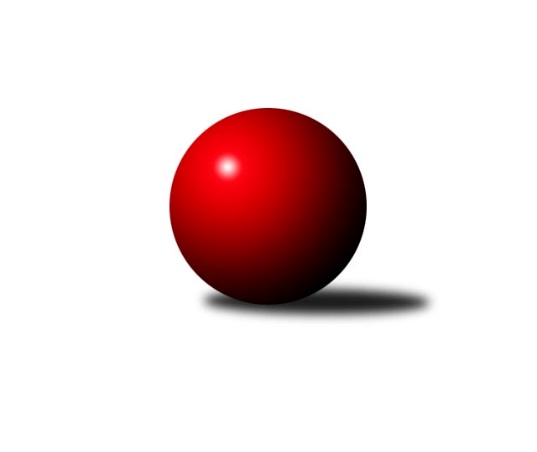 Č.24Ročník 2018/2019	30.3.2019Nejlepšího výkonu v tomto kole: 3433 dosáhlo družstvo: KK Vyškov BJihomoravská divize 2018/2019Výsledky 24. kolaSouhrnný přehled výsledků:KK Mor.Slávia Brno B	- KK Jiskra Čejkovice	3:5	3096:3180	11.0:13.0	29.3.KK Slovan Rosice B	- KK Orel Telnice	1:7	3199:3299	9.0:15.0	29.3.KC Zlín B	- TJ Lokomotiva Valtice  	2:6	3137:3146	12.0:12.0	29.3.SK Baník Ratíškovice B	- TJ Sokol Luhačovice B	5:3	3245:3156	13.0:11.0	29.3.SKK Dubňany B	- KK Vyškov B	2:6	3326:3433	9.0:15.0	30.3.TJ Sokol Mistřín B	- TJ Slavia Kroměříž	7:1	3278:3091	12.5:11.5	30.3.TJ Jiskra Otrokovice	- KK Orel Ivančice	6:2	3377:3271	15.0:9.0	30.3.Tabulka družstev:	1.	TJ Lokomotiva Valtice 	24	19	0	5	128.5 : 63.5 	328.5 : 247.5 	 3082	38	2.	KK Jiskra Čejkovice	24	18	2	4	126.0 : 66.0 	322.0 : 254.0 	 3080	38	3.	KK Vyškov B	24	17	3	4	125.0 : 67.0 	318.5 : 257.5 	 3099	37	4.	TJ Jiskra Otrokovice	24	14	2	8	112.0 : 80.0 	305.5 : 270.5 	 3073	30	5.	TJ Sokol Mistřín B	24	14	1	9	114.5 : 77.5 	307.5 : 268.5 	 3072	29	6.	KC Zlín B	24	11	3	10	97.0 : 95.0 	298.0 : 278.0 	 3033	25	7.	KK Slovan Rosice B	24	10	3	11	89.5 : 102.5 	282.5 : 293.5 	 3010	23	8.	TJ Sokol Luhačovice B	24	10	1	13	95.5 : 96.5 	288.5 : 287.5 	 3017	21	9.	SKK Dubňany B	24	9	1	14	84.0 : 108.0 	281.5 : 294.5 	 3076	19	10.	KK Mor.Slávia Brno B	24	8	2	14	84.0 : 108.0 	276.0 : 300.0 	 3065	18	11.	SK Baník Ratíškovice B	24	9	0	15	81.0 : 111.0 	263.5 : 312.5 	 2996	18	12.	KK Orel Telnice	24	8	0	16	82.5 : 109.5 	269.0 : 307.0 	 3061	16	13.	TJ Slavia Kroměříž	24	7	2	15	71.5 : 120.5 	251.0 : 325.0 	 2910	16	14.	KK Orel Ivančice	24	4	0	20	53.0 : 139.0 	240.0 : 336.0 	 2975	8Podrobné výsledky kola:	 KK Mor.Slávia Brno B	3096	3:5	3180	KK Jiskra Čejkovice	Radek Šenkýř	136 	 143 	 118 	137	534 	 3:1 	 511 	 131	115 	 134	131	Zdeněk Škrobák	David Pospíšil	149 	 137 	 152 	148	586 	 4:0 	 531 	 147	133 	 143	108	Tomáš Stávek	Dalibor Lang	113 	 122 	 146 	114	495 	 1:3 	 503 	 137	124 	 121	121	Radek Michna	Petr Žažo	116 	 110 	 113 	105	444 	 0:4 	 537 	 139	130 	 135	133	Martin Komosný	Patrik Schneider	131 	 129 	 127 	157	544 	 3:1 	 520 	 118	149 	 115	138	Vít Svoboda	Ondřej Olšák	134 	 120 	 135 	104	493 	 0:4 	 578 	 140	150 	 149	139	Ludvík Vaněkrozhodčí: Bernatík JanNejlepší výkon utkání: 586 - David Pospíšil	 KK Slovan Rosice B	3199	1:7	3299	KK Orel Telnice	Miroslav Ptáček	148 	 121 	 143 	134	546 	 1:3 	 568 	 151	141 	 140	136	Mirek Mikáč	Stanislav Žáček	151 	 123 	 141 	140	555 	 3:1 	 525 	 116	135 	 140	134	Josef Hájek	Kamil Hlavizňa	140 	 124 	 117 	112	493 	 2:2 	 531 	 131	137 	 112	151	Jiří Dvořák	Petr Špatný	135 	 127 	 118 	142	522 	 1:3 	 554 	 134	134 	 141	145	Milan Mikáč	Michal Klvaňa	156 	 133 	 128 	137	554 	 1:3 	 597 	 155	137 	 141	164	Jiří Šimeček	Karel Plaga	136 	 120 	 122 	151	529 	 1:3 	 524 	 137	122 	 147	118	Pavel Dvořákrozhodčí: Vedoucí družstvaNejlepší výkon utkání: 597 - Jiří Šimeček	 KC Zlín B	3137	2:6	3146	TJ Lokomotiva Valtice  	Petr Vrzalík	129 	 135 	 119 	124	507 	 1:3 	 529 	 133	123 	 137	136	Miroslav Vojtěch	Pavel Kubálek	103 	 134 	 129 	135	501 	 2:2 	 510 	 126	127 	 131	126	Robert Herůfek	David Matlach	141 	 153 	 152 	133	579 	 4:0 	 492 	 122	134 	 127	109	František Herůfek ml. ml.	Martin Polepil	143 	 137 	 130 	123	533 	 3.5:0.5 	 521 	 143	133 	 123	122	Petr Pesau	Zdeněk Bachňák	125 	 115 	 128 	121	489 	 0.5:3.5 	 539 	 125	141 	 141	132	Roman Mlynarik	Petr Polepil	134 	 144 	 135 	115	528 	 1:3 	 555 	 133	150 	 139	133	Zdeněk Musilrozhodčí: Evžen ŠtětkářNejlepší výkon utkání: 579 - David Matlach	 SK Baník Ratíškovice B	3245	5:3	3156	TJ Sokol Luhačovice B	Jan Minaříček	137 	 129 	 150 	161	577 	 3:1 	 532 	 126	135 	 134	137	Vratislav Kunc	Kristýna Košuličová	142 	 120 	 116 	129	507 	 1:3 	 543 	 153	136 	 130	124	Milan Žáček	Luděk Vacenovský	153 	 149 	 130 	140	572 	 3:1 	 499 	 114	124 	 132	129	Miroslav Hvozdenský	Marie Kobylková	138 	 123 	 152 	147	560 	 3:1 	 510 	 124	134 	 132	120	Jaromír Čanda	František Mráka	113 	 132 	 146 	129	520 	 2:2 	 536 	 148	139 	 130	119	Tomáš Juřík	Tomáš Koplík st.	135 	 125 	 132 	117	509 	 1:3 	 536 	 134	131 	 138	133	Tomáš Molekrozhodčí: vedoucí družstevNejlepší výkon utkání: 577 - Jan Minaříček	 SKK Dubňany B	3326	2:6	3433	KK Vyškov B	Jaroslav Šerák	139 	 157 	 134 	132	562 	 1:3 	 613 	 146	129 	 165	173	Pavel Vymazal	Roman Janás	133 	 144 	 135 	156	568 	 2:2 	 561 	 159	138 	 138	126	Jan Večerka	Josef Černý	134 	 132 	 146 	132	544 	 1:3 	 571 	 140	145 	 161	125	Robert Mondřík	Václav Benada	130 	 146 	 146 	143	565 	 2.5:1.5 	 540 	 121	146 	 123	150	Tomáš Vejmola	Filip Dratva	140 	 138 	 128 	121	527 	 1:3 	 579 	 136	149 	 146	148	Kamil Bednář	Rostislav Rybárský	141 	 159 	 133 	127	560 	 1.5:2.5 	 569 	 129	159 	 150	131	Zdenek Pokornýrozhodčí: Harcová AlžbětaNejlepší výkon utkání: 613 - Pavel Vymazal	 TJ Sokol Mistřín B	3278	7:1	3091	TJ Slavia Kroměříž	Radim Pešl	145 	 131 	 130 	131	537 	 1.5:2.5 	 546 	 135	142 	 130	139	Tomáš Kuchta	Drahomír Urc	122 	 118 	 144 	124	508 	 2:2 	 486 	 134	115 	 106	131	Kateřina Ondrouchová	Roman Macek	128 	 128 	 151 	142	549 	 2:2 	 527 	 144	116 	 120	147	Milan Skopal	Václav Luža	172 	 133 	 137 	133	575 	 3:1 	 484 	 116	151 	 119	98	Martin Růžička	Radek Blaha	148 	 131 	 143 	136	558 	 2:2 	 503 	 126	138 	 98	141	Zdeněk Drlík	Marek Ingr	129 	 124 	 144 	154	551 	 2:2 	 545 	 147	148 	 129	121	Jiří Tesařrozhodčí: Vedoucí družstevNejlepší výkon utkání: 575 - Václav Luža	 TJ Jiskra Otrokovice	3377	6:2	3271	KK Orel Ivančice	Jakub Süsz	139 	 141 	 150 	127	557 	 4:0 	 517 	 125	135 	 143	114	Ondřej Peterka	Tereza Divílková	127 	 134 	 140 	155	556 	 1:3 	 552 	 136	139 	 141	136	Martin Bublák	Michael Divílek ml.	143 	 151 	 136 	149	579 	 3.5:0.5 	 530 	 124	151 	 115	140	Zdeněk Mrkvica	Petr Jonášek	131 	 153 	 130 	138	552 	 2:2 	 562 	 146	123 	 156	137	Kristýna Saxová	Michael Divílek st.	143 	 133 	 159 	136	571 	 2.5:1.5 	 559 	 143	123 	 153	140	Martin Maša	Jiří Gach	158 	 141 	 131 	132	562 	 2:2 	 551 	 131	149 	 140	131	Jaromír Klikarozhodčí: Barbora Divílková st.Nejlepší výkon utkání: 579 - Michael Divílek ml.Pořadí jednotlivců:	jméno hráče	družstvo	celkem	plné	dorážka	chyby	poměr kuž.	Maximum	1.	Tomáš Mráka 	SK Baník Ratíškovice B	554.03	367.9	186.1	4.1	9/13	(585)	2.	Pavel Vymazal 	KK Vyškov B	553.18	366.4	186.8	3.9	12/13	(613)	3.	Michael Divílek  ml.	TJ Jiskra Otrokovice	552.01	371.2	180.8	3.0	13/13	(615)	4.	Ludvík Vaněk 	KK Jiskra Čejkovice	551.34	369.9	181.5	4.4	12/13	(610.8)	5.	Roman Mlynarik 	TJ Lokomotiva Valtice  	551.09	370.3	180.7	4.9	13/13	(614)	6.	Petr Pesau 	TJ Lokomotiva Valtice  	545.80	364.0	181.8	4.7	13/13	(595)	7.	David Matlach 	KC Zlín B	544.81	364.8	180.0	3.0	11/13	(603.6)	8.	Tomáš Stávek 	KK Jiskra Čejkovice	544.25	366.4	177.8	3.7	13/13	(583)	9.	Robert Mondřík 	KK Vyškov B	543.90	367.7	176.2	5.5	11/13	(571)	10.	Václav Benada 	SKK Dubňany B	542.92	363.0	179.9	5.9	10/13	(578)	11.	Jiří Šimeček 	KK Orel Telnice	542.51	362.5	180.0	5.8	13/13	(597)	12.	Radek Horák 	TJ Sokol Mistřín B	542.48	358.3	184.1	4.9	9/13	(588)	13.	Kamil Bednář 	KK Vyškov B	542.29	365.3	177.0	3.9	9/13	(580)	14.	Jakub Süsz 	TJ Jiskra Otrokovice	541.03	370.6	170.5	5.1	12/13	(583)	15.	Radim Pešl 	TJ Sokol Mistřín B	540.54	360.6	179.9	3.4	11/13	(619)	16.	Jan Večerka 	KK Vyškov B	540.08	367.8	172.3	4.6	12/13	(566)	17.	Zdeněk Musil 	TJ Lokomotiva Valtice  	539.80	364.1	175.7	5.5	11/13	(580)	18.	Marek Ingr 	TJ Sokol Mistřín B	539.41	362.9	176.5	6.0	11/13	(588)	19.	Vít Svoboda 	KK Jiskra Čejkovice	537.74	361.6	176.1	5.2	12/13	(584)	20.	Martin Bublák 	KK Orel Ivančice	537.29	368.2	169.1	6.1	9/13	(572)	21.	Radek Blaha 	TJ Sokol Mistřín B	537.07	362.5	174.6	6.9	9/13	(619)	22.	Radek Šenkýř 	KK Mor.Slávia Brno B	536.82	365.9	171.0	4.8	12/13	(597)	23.	Filip Dratva 	SKK Dubňany B	536.25	361.5	174.7	6.8	11/13	(582)	24.	Stanislav Žáček 	KK Slovan Rosice B	536.24	364.2	172.1	4.0	10/13	(600)	25.	Zdenek Pokorný 	KK Vyškov B	535.30	360.7	174.6	5.0	9/13	(600)	26.	Zdeněk Kratochvíla 	SKK Dubňany B	535.15	362.3	172.8	5.0	9/13	(569)	27.	Petr Polepil 	KC Zlín B	535.03	362.0	173.0	5.4	12/13	(564)	28.	Pavel Kubálek 	KC Zlín B	532.63	357.3	175.4	4.6	9/13	(576)	29.	Michael Divílek  st.	TJ Jiskra Otrokovice	532.32	366.9	165.5	8.1	11/13	(591.6)	30.	Jiří Dvořák 	KK Orel Telnice	532.18	361.4	170.8	5.2	13/13	(579)	31.	Miroslav Ptáček 	KK Slovan Rosice B	531.71	367.2	164.5	7.6	9/13	(595)	32.	Jiří Peška 	KK Orel Ivančice	531.30	353.3	178.0	6.0	10/13	(577)	33.	Václav Luža 	TJ Sokol Mistřín B	531.10	362.7	168.4	6.5	11/13	(591)	34.	Jiří Tesař 	TJ Slavia Kroměříž	529.50	362.5	167.0	6.7	11/13	(579.6)	35.	Vratislav Kunc 	TJ Sokol Luhačovice B	529.20	359.5	169.7	6.8	12/13	(573)	36.	Miroslav Hvozdenský 	TJ Sokol Luhačovice B	529.20	364.5	164.7	6.4	12/13	(573)	37.	Barbora Divílková  ml.	TJ Jiskra Otrokovice	529.07	363.5	165.5	6.7	11/13	(587)	38.	Martin Komosný 	KK Jiskra Čejkovice	528.42	357.9	170.5	7.0	13/13	(590.4)	39.	Milan Mikáč 	KK Orel Telnice	528.39	355.4	173.0	5.6	13/13	(570)	40.	Jiří Konečný 	TJ Sokol Luhačovice B	528.31	357.5	170.8	4.5	12/13	(611)	41.	Rostislav Rybárský 	SKK Dubňany B	527.75	356.5	171.3	6.7	10/13	(577)	42.	Ondřej Olšák 	KK Mor.Slávia Brno B	526.30	356.5	169.9	6.5	9/13	(573)	43.	Karel Plaga 	KK Slovan Rosice B	525.80	356.1	169.7	6.6	11/13	(580)	44.	Petr Snídal 	KK Vyškov B	525.72	356.5	169.2	8.9	9/13	(558)	45.	Zdeněk Škrobák 	KK Jiskra Čejkovice	525.67	357.0	168.7	6.4	12/13	(574)	46.	Jan Minaříček 	SK Baník Ratíškovice B	525.27	366.3	159.0	8.0	13/13	(577)	47.	Libor Petráš 	TJ Slavia Kroměříž	524.40	355.7	168.8	6.2	10/13	(585.6)	48.	Miroslav Vojtěch 	TJ Lokomotiva Valtice  	524.01	357.6	166.4	7.0	11/13	(583)	49.	Martin Maša 	KK Orel Ivančice	523.98	356.5	167.5	6.8	12/13	(572)	50.	Patrik Schneider 	KK Mor.Slávia Brno B	523.40	358.5	164.9	8.9	13/13	(569)	51.	Drahomír Urc 	TJ Sokol Mistřín B	523.40	364.3	159.1	10.5	10/13	(564)	52.	Michal Klvaňa 	KK Slovan Rosice B	523.32	358.6	164.7	8.0	11/13	(564)	53.	František Herůfek ml.  ml.	TJ Lokomotiva Valtice  	523.05	359.0	164.1	6.9	13/13	(563)	54.	Zdenek Pokorný 	KK Orel Telnice	522.98	352.2	170.8	4.4	10/13	(558)	55.	Jiří Gach 	TJ Jiskra Otrokovice	522.73	353.6	169.1	7.6	10/13	(570)	56.	Veronika Semmler 	KK Mor.Slávia Brno B	522.59	354.3	168.3	4.4	11/13	(563)	57.	Robert Herůfek 	TJ Lokomotiva Valtice  	521.70	358.5	163.2	8.6	13/13	(589.2)	58.	Josef Blaha 	TJ Sokol Mistřín B	520.88	353.7	167.2	7.5	9/13	(571)	59.	František Mráka 	SK Baník Ratíškovice B	520.66	366.0	154.6	6.9	12/13	(590)	60.	Karel Máčalík 	TJ Sokol Luhačovice B	520.28	358.9	161.4	5.5	11/13	(592)	61.	Josef Hájek 	KK Orel Telnice	519.76	354.6	165.2	6.7	11/13	(595)	62.	Zdeněk Bachňák 	KC Zlín B	519.56	357.3	162.3	7.1	11/13	(565)	63.	Zdeněk Drlík 	TJ Slavia Kroměříž	517.45	355.6	161.8	10.0	12/13	(559)	64.	Milan Žáček 	TJ Sokol Luhačovice B	516.48	350.2	166.3	5.7	13/13	(602)	65.	Václav Špička 	KK Slovan Rosice B	514.81	349.8	165.0	8.7	12/13	(568)	66.	Jaromír Klika 	KK Orel Ivančice	514.15	347.2	166.9	6.8	13/13	(561)	67.	Kamil Hlavizňa 	KK Slovan Rosice B	512.03	354.4	157.6	8.6	10/13	(549)	68.	Luděk Vacenovský 	SK Baník Ratíškovice B	509.20	352.2	157.0	6.5	11/13	(572)	69.	Kateřina Ondrouchová 	TJ Slavia Kroměříž	500.34	345.2	155.2	8.9	9/13	(547)	70.	Zdeněk Mrkvica 	KK Orel Ivančice	500.04	357.3	142.7	10.3	9/13	(540)	71.	Kristýna Saxová 	KK Orel Ivančice	499.45	343.9	155.5	8.9	11/13	(562)	72.	František Fialka 	SKK Dubňany B	497.71	350.5	147.2	10.1	9/13	(534)	73.	Tomáš Kuchta 	TJ Slavia Kroměříž	496.46	351.2	145.3	14.4	12/13	(553.2)	74.	Martin Růžička 	TJ Slavia Kroměříž	476.04	336.9	139.2	13.2	10/13	(515)		Jaroslav Sedlář 	KK Mor.Slávia Brno B	563.00	348.0	215.0	1.0	1/13	(563)		David Pospíšil 	KK Mor.Slávia Brno B	558.38	371.4	187.0	3.4	2/13	(586)		Martin Mačák 	SKK Dubňany B	553.20	381.6	171.6	8.4	1/13	(553.2)		Zdeněk Burian 	KK Jiskra Čejkovice	548.40	378.0	170.4	3.6	1/13	(548.4)		Tomáš Molek 	TJ Sokol Luhačovice B	546.22	376.7	169.6	7.0	3/13	(576)		Jarmila Bábíčková 	SK Baník Ratíškovice B	544.00	375.0	169.0	10.0	1/13	(544)		Tereza Divílková 	TJ Jiskra Otrokovice	543.63	359.5	184.1	4.9	2/13	(556)		Adam Sýkora 	KK Jiskra Čejkovice	542.00	376.0	166.0	6.0	1/13	(542)		Josef Něnička 	SK Baník Ratíškovice B	541.11	361.4	179.7	3.7	8/13	(577)		Petr Málek 	TJ Sokol Mistřín B	541.00	362.5	178.5	7.5	1/13	(544)		Jan Herzán 	TJ Lokomotiva Valtice  	540.50	358.0	182.5	5.5	2/13	(550)		Tomáš Vejmola 	KK Vyškov B	540.38	366.7	173.6	5.7	8/13	(593)		Barbora Divílková  st.	TJ Jiskra Otrokovice	540.00	384.0	156.0	12.0	1/13	(540)		Tomáš Juřík 	TJ Sokol Luhačovice B	538.69	357.7	181.0	4.5	7/13	(595)		Roman Janás 	KC Zlín B	537.72	361.2	176.5	3.5	7/13	(574)		Teofil Hasák 	TJ Jiskra Otrokovice	537.50	352.5	185.0	9.0	2/13	(544)		Boštjan Pen 	KK Mor.Slávia Brno B	534.25	359.8	174.5	4.8	4/13	(559)		Ľubomír Kalakaj 	KK Slovan Rosice B	533.91	361.5	172.4	6.3	7/13	(576)		Hana Stehlíková 	TJ Jiskra Otrokovice	533.33	355.7	177.7	3.0	3/13	(543)		Kamil Ondroušek 	KK Slovan Rosice B	531.53	370.4	161.1	6.9	3/13	(549)		Josef Černý 	SKK Dubňany B	530.95	363.5	167.4	5.8	8/13	(571)		Kamila Katzerová 	TJ Slavia Kroměříž	530.33	351.0	179.3	2.6	3/13	(563)		František Hrazdíra 	KK Orel Telnice	530.00	361.0	169.0	4.0	1/13	(530)		Petr Vrzalík 	KC Zlín B	529.14	361.6	167.6	8.0	3/13	(546)		Pavel Dvořák 	KK Orel Telnice	527.80	365.5	162.4	6.2	6/13	(575)		Roman Macek 	TJ Sokol Mistřín B	527.14	360.9	166.2	5.1	6/13	(591)		Jaroslav Šerák 	SKK Dubňany B	527.05	363.5	163.5	7.0	7/13	(564)		Pavel Palian 	KK Mor.Slávia Brno B	526.93	354.7	172.2	5.6	6/13	(550)		Radim Herůfek 	KK Mor.Slávia Brno B	525.85	358.9	167.0	7.1	8/13	(575)		Jaroslav Bařina 	KK Jiskra Čejkovice	525.69	364.4	161.3	8.6	8/13	(570)		Zdeněk Šeděnka 	KC Zlín B	525.33	355.7	169.7	7.9	8/13	(566)		Pavel Jurásek 	TJ Jiskra Otrokovice	525.02	353.2	171.8	7.0	7/13	(554.4)		Karel Sax 	KK Orel Ivančice	523.14	356.6	166.6	8.4	7/13	(579)		Jiří Toman 	KK Orel Ivančice	522.50	364.0	158.5	10.0	2/13	(523)		Radek Michna 	KK Jiskra Čejkovice	522.00	359.4	162.6	9.2	5/13	(547)		Martin Polepil 	KC Zlín B	520.67	362.0	158.7	8.4	7/13	(580)		Štěpán Večerka 	KK Mor.Slávia Brno B	519.50	353.0	166.5	10.5	2/13	(536)		Petr Jonášek 	TJ Jiskra Otrokovice	517.14	359.5	157.6	8.0	8/13	(563)		Ondřej Peterka 	KK Orel Ivančice	517.00	345.0	172.0	7.0	1/13	(517)		Mirek Mikáč 	KK Orel Telnice	513.50	351.3	162.2	7.1	4/13	(568)		Vladimír Čech 	TJ Lokomotiva Valtice  	513.30	357.6	155.7	8.1	2/13	(531)		František Kellner 	KK Mor.Slávia Brno B	513.27	354.1	159.1	8.3	3/13	(560)		Milan Svačina 	KK Vyškov B	513.00	354.0	159.0	3.6	2/13	(514.8)		Alžběta Harcová 	SKK Dubňany B	512.88	352.6	160.3	7.3	8/13	(558)		Tomáš Jelínek 	KK Vyškov B	512.35	354.7	157.7	9.5	4/13	(530.4)		Zdeněk Žižlavský 	KK Mor.Slávia Brno B	512.00	336.0	176.0	8.0	1/13	(512)		Tomáš Koplík  st.	SK Baník Ratíškovice B	512.00	357.5	154.5	9.5	2/13	(515)		Dalibor Lang 	KK Mor.Slávia Brno B	511.96	349.2	162.8	9.6	6/13	(538)		Miroslav Oujezdský 	KK Mor.Slávia Brno B	509.60	352.6	157.1	11.4	4/13	(559)		Milan Skopal 	TJ Slavia Kroměříž	508.67	348.5	160.1	9.3	3/13	(527)		Dagmar Opluštilová 	SK Baník Ratíškovice B	508.00	343.0	165.0	7.0	1/13	(508)		Zdeněk Helešic 	SK Baník Ratíškovice B	507.60	348.0	159.6	4.8	1/13	(507.6)		Petr Žažo 	KK Mor.Slávia Brno B	507.25	344.5	162.8	6.8	2/13	(529)		Miroslav Macega 	TJ Slavia Kroměříž	507.00	345.0	162.0	8.0	1/13	(507)		Petr Špatný 	KK Slovan Rosice B	506.34	352.6	153.8	12.8	3/13	(563)		Jana Mačudová 	SK Baník Ratíškovice B	505.20	348.4	156.8	6.3	5/13	(538)		Vlastimil Červenka 	TJ Sokol Luhačovice B	504.00	365.0	139.0	10.0	1/13	(504)		Tomáš Koplík  ml.	SK Baník Ratíškovice B	502.83	342.5	160.3	7.3	2/13	(544)		Kristýna Košuličová 	SK Baník Ratíškovice B	502.15	344.8	157.4	10.1	5/13	(519)		Jaromír Čanda 	TJ Sokol Luhačovice B	501.64	337.5	164.1	8.9	6/13	(522)		Marie Kobylková 	SK Baník Ratíškovice B	501.49	356.1	145.4	10.6	8/13	(578)		Martin Zimmermann 	KK Orel Ivančice	501.00	348.7	152.3	8.0	1/13	(521)		Antonín Zýbal 	SK Baník Ratíškovice B	499.00	339.7	159.3	7.7	3/13	(524)		Petr Kudláček 	TJ Sokol Luhačovice B	497.14	345.6	151.5	7.9	5/13	(571)		Marta Beranová 	SK Baník Ratíškovice B	493.20	355.2	138.0	13.2	1/13	(493.2)		Petr Horák 	SKK Dubňany B	491.00	355.0	136.0	9.0	1/13	(491)		Evžen Štětkař 	KC Zlín B	490.46	344.0	146.5	11.4	7/13	(538)		Pavel Holomek 	SK Baník Ratíškovice B	486.00	329.0	157.0	13.0	1/13	(486)		Zdeněk Ondráček 	KK Mor.Slávia Brno B	486.00	340.5	145.5	9.5	2/13	(496)		Jakub Svoboda 	KK Jiskra Čejkovice	485.00	339.2	145.8	13.8	2/13	(502)		Tomáš Stolařík 	TJ Sokol Luhačovice B	482.00	328.0	154.0	9.0	1/13	(482)		Petr Kremláček 	KK Orel Ivančice	477.80	337.9	139.9	14.4	3/13	(501)		František Zemek 	KK Orel Ivančice	477.48	340.8	136.6	14.4	5/13	(519.6)		Petr Buksa 	TJ Slavia Kroměříž	474.33	343.6	130.7	11.1	3/13	(493)		Alena Dvořáková 	KK Orel Telnice	473.23	333.7	139.5	12.2	7/13	(523.2)		Pavel Polišenský 	TJ Slavia Kroměříž	460.80	322.8	138.0	6.0	1/13	(460.8)		Tomáš Mrkávek 	KK Jiskra Čejkovice	460.80	343.2	117.6	15.6	1/13	(460.8)Sportovně technické informace:Starty náhradníků:registrační číslo	jméno a příjmení 	datum startu 	družstvo	číslo startu25791	Ondřej Peterka	30.03.2019	KK Orel Ivančice	4x25624	Tomáš Koplík st.	29.03.2019	SK Baník Ratíškovice B	3x24451	Petr Žažo	29.03.2019	KK Mor.Slávia Brno B	5x24337	Milan Skopal	30.03.2019	TJ Slavia Kroměříž	2x16890	David Pospíšil	29.03.2019	KK Mor.Slávia Brno B	9x
Hráči dopsaní na soupisku:registrační číslo	jméno a příjmení 	datum startu 	družstvo	Program dalšího kola:25. kolo5.4.2019	pá	17:30	TJ Lokomotiva Valtice   - KK Slovan Rosice B	5.4.2019	pá	18:00	SK Baník Ratíškovice B - KK Jiskra Čejkovice	5.4.2019	pá	18:00	KK Orel Ivančice - TJ Sokol Mistřín B	5.4.2019	pá	18:00	KK Orel Telnice - KK Mor.Slávia Brno B	6.4.2019	so	9:00	KK Vyškov B - KC Zlín B	6.4.2019	so	10:00	TJ Sokol Luhačovice B - TJ Jiskra Otrokovice	6.4.2019	so	10:00	TJ Slavia Kroměříž - SKK Dubňany B	Nejlepší šestka kola - absolutněNejlepší šestka kola - absolutněNejlepší šestka kola - absolutněNejlepší šestka kola - absolutněNejlepší šestka kola - dle průměru kuželenNejlepší šestka kola - dle průměru kuželenNejlepší šestka kola - dle průměru kuželenNejlepší šestka kola - dle průměru kuželenNejlepší šestka kola - dle průměru kuželenPočetJménoNázev týmuVýkonPočetJménoNázev týmuPrůměr (%)Výkon6xPavel VymazalVyškov B6133xPavel VymazalVyškov B115.586132xJiří ŠimečekTelnice5974xDavid MatlachZlín B112.865792xDavid PospíšilMS Brno B5862xDavid PospíšilMS Brno B111.625865xMichael Divílek ml.Otrokovice5792xJiří ŠimečekTelnice111.475973xDavid MatlachZlín B5798xLudvík VaněkČejkovice110.095785xKamil BednářVyškov B5792xKamil BednářVyškov B109.17579